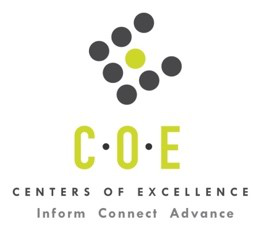 Labor Market Information Report Addiction & Recovery Counseling OccupationsCity College of San FranciscoPrepared by the San Francisco Bay Center of Excellence for Labor Market ResearchOctober 2022RecommendationBased on all available data, there appears to be an “undersupply” of Addiction & Recovery Counseling workers compared to the demand for this cluster of occupations in the Bay region and in the Mid-Peninsula sub-region (San Francisco, San Mateo counties). There is a projected annual gap of about 1,047 students in the Bay region and 271 students in the Mid-Peninsula Sub-Region.IntroductionThis report provides student outcomes data on employment and earnings for TOP 2104.40 Alcohol and Controlled Substances programs in the state and region. It is recommended that these data be reviewed to better understand how outcomes for students taking courses on this TOP code compare to potentially similar programs at colleges in the state and region, as well as to outcomes across all CTE programs at City College of San Francisco and in the region.This report profiles Addiction & Recovery Counseling Occupations in the 12 county Bay region and in the Mid-Peninsula sub-region for a college/district program review of an Addiction & Recovery Counseling Certificate program at City College of San Francisco.Substance Abuse, Behavioral Disorder, and Mental Health Counselors (21-1018): Assess and treat individuals with mental, emotional, or substance abuse problems, including abuse of alcohol, tobacco, and/or other drugs. Activities may include individual and group therapy, crisis intervention, case management, client advocacy, prevention, and education.
  Entry-Level Educational Requirement: Bachelor’s degree
  Training Requirement: None
  Percentage of Community College Award Holders or Some Postsecondary Coursework: 12%Occupational DemandTable 1. Employment Outlook for Addiction & Recovery Counseling Occupations in Bay RegionBay Region includes Alameda, Contra Costa, Marin, Monterey, Napa, San Benito, San Francisco, San Mateo, Santa Clara, Santa Cruz, Solano and Sonoma CountiesTable 2. Employment Outlook for Addiction & Recovery Counseling Occupations in Mid-Peninsula Sub-regionMid-Peninsula Sub-Region includes: San Francisco, San Mateo CountiesJob Postings in Bay Region and Mid-Peninsula Sub-RegionTable 3. Number of Job Postings by Occupation for latest 12 months (Oct. 2021 – Sept. 2022)Table 4a. Top Job Titles for Addiction and Recovery Counseling Occupations for latest 12 months (Oct. 2021 – Sept. 2022) - Bay RegionTable 4b. Top Job Titles for Addiction and Recovery Counseling Occupations for latest 12 months                     (Oct. 2021 – Sept. 2022) - Mid-Peninsula Sub-RegionIndustry ConcentrationTable 5. Industries hiring Addiction & Recovery Counseling Certificate Program Workers in Bay RegionTable 6. Top Employers Posting Addiction and Recovery Counseling Occupations in Bay Region and                Mid-Peninsula Sub-Region (Oct. 2020 – Sept. 2021)Educational SupplyThere are seven (7) community colleges in the Bay Region issuing 134 awards on average annually (last 3 years ending 2019-20) on TOP 2104.40 Alcohol and Controlled Substances. In the Mid-Peninsula Sub-Region, there are two (2) community colleges that issued 40 awards on average annually (last 3 years) on this TOP code.There is one (1) other CTE educational institution in the Bay Region issuing two (2) awards on average annually (last 3 years ending 2019-20) on TOP 2104.40 Alcohol and Controlled Substances. There are no other CTE educational institutions in the Mid-Peninsula Sub-Region issuing awards on average annually (last 3 years) on this TOP code.Table 7a. Community College Awards on TOP 2104.40 Alcohol and Controlled Substances and CIP 51.1501 in Bay RegionNote: The annual average for awards is 2017-18 to 2019-20.Table 7b. Other CTE Institutions Awards on TOP 2104.40 Alcohol and Controlled Substances and CIP 51.1501 in Bay RegionNote: The annual average for awards is 2017-18 to 2019-20.Gap AnalysisBased on the data included in this report, there is a large labor market gap in the Bay region with 1,183 annual openings for the Addiction & Recovery Counseling occupational cluster and 136 annual (3-year average) awards for an annual undersupply of 1,047 students. In the Mid-Peninsula Sub-Region, there is also a gap with 311 annual openings and 40 annual (3-year average) awards for an annual undersupply of 271 students.Student OutcomesTable 8. Four Employment Outcomes Metrics for Students Who Took Courses on TOP 2104.40 Alcohol and Controlled SubstancesSkills, Certifications and EducationTable 9. Top Skills for Addiction & Recovery Counseling Occupations in Bay Region (Oct. 2021 – Sept. 2022)Table 10. Certifications for Addiction & Recovery Counseling Occupations in Bay Region (Oct. 2021 – Sept. 2022)Table 11. Education Requirements for Addiction & Recovery Counseling Occupations in Bay RegionMethodologyOccupations for this report were identified by use of skills listed in O*Net descriptions and job descriptions in Burning Glass. Labor demand data is sourced from Economic Modeling Specialists International (EMSI) occupation data and Burning Glass job postings data. Educational supply and student outcomes data is retrieved from multiple sources, including CTE Launchboard and CCCCO Data Mart.SourcesO*Net Online
Labor Insight/Jobs (Burning Glass)
Economic Modeling Specialists International (EMSI)
CTE LaunchBoard www.calpassplus.org/Launchboard/
Statewide CTE Outcomes Survey
Employment Development Department Unemployment Insurance Dataset
Living Insight Center for Community Economic Development
Chancellor’s Office MIS systemContactsFor more information, please contact:Leila Jamoosian, Research Analyst, for Bay Area Community College Consortium (BACCC) and Centers of Excellence (CoE), leila@baccc.netJohn Carrese, Director, San Francisco Bay Center of Excellence for Labor Market Research, jcarrese@ccsf.edu or (415) 267-6544Occupation2020 Jobs2025 Jobs5-yr Change5-yr % Change5-yr Total OpeningsAnnual Openings25% Hourly EarningMedian Hourly WageSubstance Abuse, Behavioral Disorder, and Mental Health Counselors8,1309,8231,69321%5,9151,183$21$27Total8,1309,8231,69321%5,9151,183$21$27Source: EMSI 2022.3Source: EMSI 2022.3Source: EMSI 2022.3Source: EMSI 2022.3Source: EMSI 2022.3Source: EMSI 2022.3Source: EMSI 2022.3Source: EMSI 2022.3Source: EMSI 2022.3Occupation2020 Jobs2025 Jobs5-yr Change5-yr % Change5-yr Total OpeningsAnnual Openings25% Hourly EarningMedian Hourly WageSubstance Abuse, Behavioral Disorder, and Mental Health Counselors2,0732,56349024%1,557311$23$29Total2,0732,56349024%1,557311$23$29Source: EMSI 2022.3Source: EMSI 2022.3Source: EMSI 2022.3Source: EMSI 2022.3Source: EMSI 2022.3Source: EMSI 2022.3Source: EMSI 2022.3Source: EMSI 2022.3Source: EMSI 2022.3OccupationBay RegionMid-PeninsulaSubstance Abuse and Behavioral Disorder Counselors611105Source: Burning GlassSource: Burning GlassSource: Burning GlassTitleBayTitleBaySubstance Abuse Counselor111Certified Substance Abuse Counselor14Registered or Certified Substance              Abuse Counselor31Registered Substance Abuse Counselor11Intake Therapist22Primary Therapist9Substance Abuse Counselor, CADC17Behavioral Therapist 8Behavior Technician - Training Provided17Domestic Violence Advocate6Licensed Clinician15Chemical Dependency Counselor6Source: Burning GlassSource: Burning GlassSource: Burning GlassSource: Burning GlassTitleMid-PeninsulaTitleMid-PeninsulaSubstance Abuse Counselor30Registered Substance Abuse Counselor3Certified or Registered Substance       Abuse Counselor5Substance Abuse Navigator2Substance Abuse Counselor, P904Intake Assessment Therapist II3Domestic Violence Advocate3Certified Substance Abuse Counselor 2Employee Experience Coordinator3Drug and Alcohol Testing Technician2Addiction Counselor3Drug and Alcohol Technician2Source: Burning GlassSource: Burning GlassSource: Burning GlassSource: Burning GlassIndustry - 6 Digit NAICS (No. American Industry Classification) CodesJobs in Industry (2020)Jobs in Industry (2025)% Change (2020-25)% Occupation Group in Industry (2020)Outpatient Mental Health and Substance Abuse Centers1,1851,57233%16%Other Individual and Family Services1,0611,48340%13%Residential Mental Health and Substance Abuse Facilities7657751%9%Local Government, Excluding Education and Hospitals744717-4%8%Offices of Mental Health Practitioners (except Physicians)46171254%7%Child and Youth Services45255222%5%Services for the Elderly and Persons with Disabilities5155445%5%HMO Medical Centers32144639%4%General Medical and Surgical Hospitals22124310%3%All Other Outpatient Care Centers14520944%2%Source: EMSI 2022.3Source: EMSI 2022.3Source: EMSI 2022.3Source: EMSI 2022.3Source: EMSI 2022.3EmployerBayEmployerMid-PeninsulaBaymark Health Services72Baymark Health Services16Center Point Incorporated14Healthright 3608Eating Recovery Center12Caminar6The GEO Group. Inc.11Eating Recovery Center4Kaiser Permanente11Sutter Health4Healthright 360 11St. Anthonys3Bay Area Community Resources11Center Point Inc.3Acadia Healthcare10Baart Programs  3Baart Programs  9Ohlhoff Recovery Programs2Siera Health and Wellness Centers8Kaiser Permanente2Source: Burning GlassSource: Burning GlassSource: Burning GlassSource: Burning GlassCollegeSubregionAssociate DegreeAward < 1 academic yr.Award 1< 2  academic yr.TotalCity College of San FranciscoMid-Peninsula0151833College of San MateoMid-Peninsula1157Diablo Valley CollegeEast Bay127827Hartnell CollegeSC-Monterey2035Merritt CollegeEast Bay1101324San Jose City CollegeSilicon Valley614020Santa Rosa Junior CollegeNorth Bay601218Total383759134Source: Data MartSource: Data MartSource: Data MartSource: Data MartSource: Data MartSource: Data MartCollegeSubregionAssociate DegreeAward 1< 2  academic yr.TotalInterCoast Colleges-FairfieldNorth Bay022Total022Metric OutcomesBay            All CTE ProgramsCCSF   All CTE ProgramsState 2104.40Bay 2104.40Mid-Peninsula 2104.40CCSF 2104.40Students with a Job Closely Related      to Their Field of Study74%72%71%71%86%83%Median Annual Earnings for SWP    Exiting Students$47,419$52,800$30,160$39,286$41,649$41,991Median Change in Earnings for          SWP Exiting Students23%18%23%18%12%6%Exiting Students Who Attained the    Living Wage52%48%39%34%31%37%Source: Launchboard Strong Workforce Program Median of 2017 to 2020.Source: Launchboard Strong Workforce Program Median of 2017 to 2020.Source: Launchboard Strong Workforce Program Median of 2017 to 2020.Source: Launchboard Strong Workforce Program Median of 2017 to 2020.Source: Launchboard Strong Workforce Program Median of 2017 to 2020.Source: Launchboard Strong Workforce Program Median of 2017 to 2020.Source: Launchboard Strong Workforce Program Median of 2017 to 2020.SkillPostingSkillPostingTreatment Planning380Opiods99Mental Health147Trauma72Discharge Planning139Psychology71Crisis Management130Customer Contact68Counseling Services116Scheduling67Case Management 115Cardiopulmonary Resuscitation (CPR)64Addiction Treatment 114Behavioral Analysis64Crisis Intervention112Group Therapy62Patient Assistance 101Social Services61Patient Evaluation99Behavioral Health 57Source: Burning GlassSource: Burning GlassSource: Burning GlassSource: Burning GlassCertificationPostingCertificationPostingCertified Substance Abuse Counselor154Board Certified Behavioral Analyst48Driver's License113Registered Behavior Technician  45Social Work License 71Addiction Treatment Counselor38Licensed Marriage & Family Therapist60Licensed Clinical Social Worker  30Counseling Certification54Certified Alcohol & Drug Abuse Counselor29First Aid CPR Aed48Mentor Certification19Source: Burning GlassSource: Burning GlassSource: Burning GlassSource: Burning GlassEducation (minimum advertised)Latest 12 Mos. PostingsPercent 12 Mos. PostingsHigh school or vocational training11233%Associate's degree257%Bachelor's degree10230%Master's degree10130%Source: Burning GlassSource: Burning GlassSource: Burning Glass